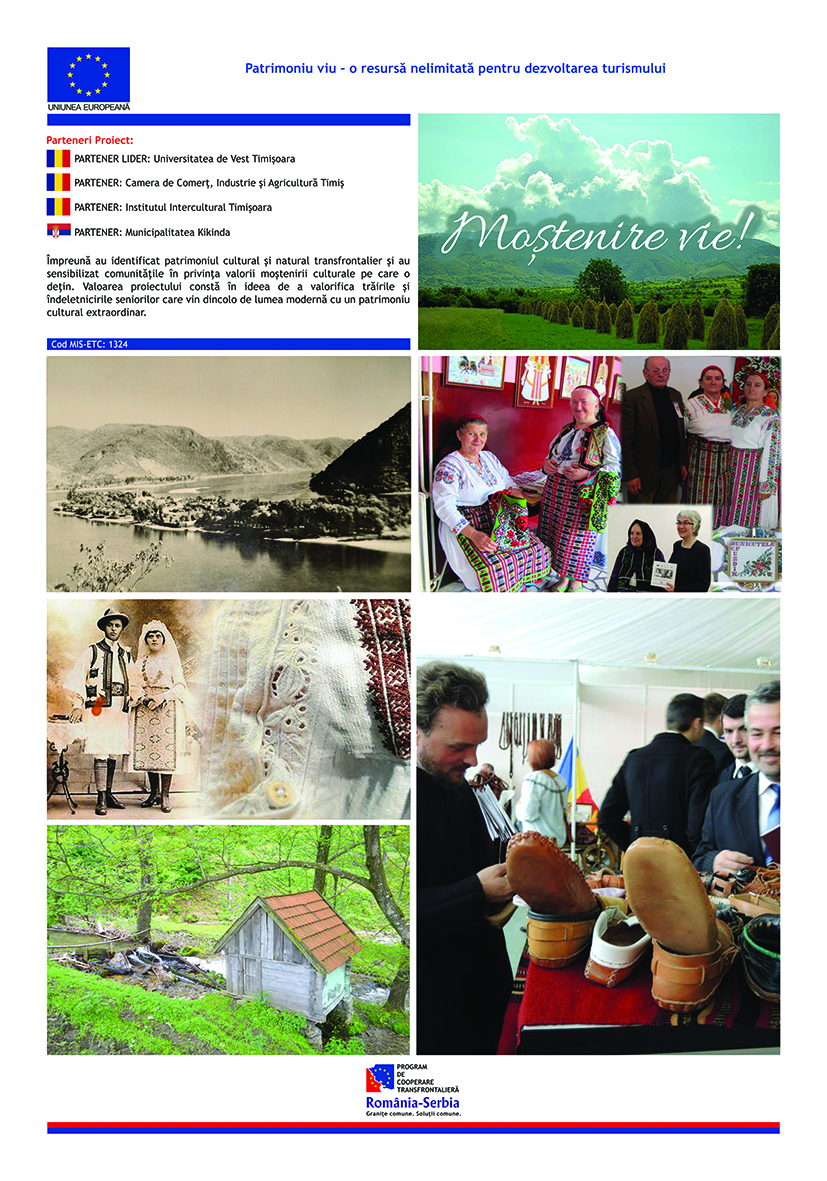 Project informationProject informationCALL FOR PROPOSALS2MIS-ETC:1324PRIORITY AXIS:1.Economic and Social DevelopmentMEASURE:1.2 Develop the tourism sector, including the strengthening of the regional identity of the border region as a tourist destinationPROJECT TITLE:Living Heritage - an unlimited resource for tourism developmentACRONYM:Living HeritageDURATION:10.12.2013 – 09.04.2015IPA FUNDS CONTRACTED:263.168,01€TOTAL FUNDS CONTRACTED:309.609,42€ABSORBTION RATE (%):87,68%PROJECT OBJECTIVE(S):To increase the social and economic development of the communities fostering the tourism development through valorizing the local cultural immaterial heritage and the natural as well.To increase the degree of knowledge regarding cultural intangible heritage and natural heritage of the cross-border area for 40 students by developing field research in 20 communities from both sides of the border in 10 months period.To raise awareness of approx. 28.000 people from 20 investigated communities from the cross-border regarding the opportunities of preserving and smart valorizing of the cultural and natural heritage through tourism.To increase the quantity and quality of the touristic attraction of the area in order to create a community development by fostering the business environment during the 15 months.SHORT DESCRIPTION OF THE PROJECT:The project aimed to develop the uniqueness of the tourist offer in the cross-border area, created through a win-win relation between the academic environment – the communities - and the business environment by identifying a common cultural intangible heritage and a natural heritage of the communities within the cross-border area as a source for tourism.The lead partner selected 7 ethno-geographical areas and selected the participants for field research. The research teams included students in Faculty of Letters and Faculty of Geography coordinated by field research coordinators in the project. The research in itself included a fieldtrip in Romania, within 5 ethno-geographical areas, in 12 communities within the counties of Timiş, Caras-Severin and Mehedinți, for 5 days in each area. The Romanian areal are: Timiş County: Timisoara - Herneacova; Caraş-Severin County:  Caransebeș and Herculane; Mehedinți County: Dubova and in Serbia: Banatski municipalities of Uzdin, Kikinda and Zrenjanin.In order to present the results of field research and to bring to the public's attention the traditional products and traditional crafts that were identified by the project's team a indoor fair was organized on 4th-5th-6th of December 2014 in Timisoara at Regional Business CentreThe following books were published: a.1 one cook book entitled Cookies and Cakes. Sweets from Banat, conceived by Andreea Lisita and Nicoleta Musat, contains a number of receipts for cookies and cakes identified during field research in Banat Area. It is written in 2 languages – Romanian and Serbian and there were published 1000 pieces;a.2 legend book entitled Walking on the main road: stories and places from Banat, conceived by Eliana Popeti and Miliana Uscatu, contains a number of tales, legends and stories about important places in Banat region, told by people from Banat area and recorded during field research. Moreover, it contains several quotes from famous authors that referred to Banat description. The book is edited in Romanian and Serbian and there were published 1000 pieces;b.1 narration book + CD – entitled Telling stories ‘bout Uzdin. Memories of a prodigious storyteller is conceived by Otilia Hedesan from interviews carried out with a talented old woman from an investigated village. The book contains also a CD with pictures and interviews, is published in Romanian in 1000 pieces;b.2 audio DVD with music entitled Broad are the plains of Banat. Songs and singers from Banat; was set up by Diana Mihut and contains songs singed by people in investigated areas and recorded by students that were doing the field research;b.2 video DVD with dances and painters entitled Once upon a time. Dances from Banat. Naïve painting from Uzdin; set up by Diana Mihut, contains interviews with famous naive painters in Uzdin and dances performed by professional or amateurs’ folkloric ensembles.DEGREE OF ACHIEVEMENT OF INDICATORS: DEGREE OF ACHIEVEMENT OF INDICATORS: RESULTS ACHIEVED, INCLUDING PHOTOS: RESULTS ACHIEVED, INCLUDING PHOTOS: 500 regional maps with 4 thematic routes: ecumenical circuit, wine and spirits route, natural heritage route, the rural ethnographic heritage route2 scientific conferences: one scientific conference held in Timisoara in 14-15 October 2014 in order to present the field research results and one conference held during the final conference in Timisoara, 8th of April 2015 in order to present all the results of the project from a scientific point of view.  500 events and holidays calendars, in Serbian and Romanian and EnglishLegend and fairy tale books in Serbian and Romanian – 1000 pieces Cooking-books in Serbian and Romanian – 1000 piecesAudio-books with traditional narrators – 1000 pieces Audio CDs with musici from Banat (RS) and Banat (RO) – 1000 piecesDVD painters from Uzdin – 1000 piecesDVD with traditional dances from Banat – 1000 pieces1 trilingual website designed and on line - https://livingheritage.uvt.ro/One winter school at the West University of Timisoara, (26th of February – 2nd of March 2015, more than 50 participants)1 training course in heritage, held in Herculane, 9-13 March, 24 participantsOne training course in tourist guides, held in Buziaș (from 2nd to 6th of March 2015) that had two types of courses, held in parallel sessions: one training course for tourist guides in communities and one training course for tourist guides in the city;1 fair in Timişoara, 80 exhibitors from communities and more than 600 participants (412 visitors, 189 teachers and pupils at workshops, 80 persons in the folkloric assembly, etc.)500 regional maps with 4 thematic routes: ecumenical circuit, wine and spirits route, natural heritage route, the rural ethnographic heritage route2 scientific conferences: one scientific conference held in Timisoara in 14-15 October 2014 in order to present the field research results and one conference held during the final conference in Timisoara, 8th of April 2015 in order to present all the results of the project from a scientific point of view.  500 events and holidays calendars, in Serbian and Romanian and EnglishLegend and fairy tale books in Serbian and Romanian – 1000 pieces Cooking-books in Serbian and Romanian – 1000 piecesAudio-books with traditional narrators – 1000 pieces Audio CDs with musici from Banat (RS) and Banat (RO) – 1000 piecesDVD painters from Uzdin – 1000 piecesDVD with traditional dances from Banat – 1000 pieces1 trilingual website designed and on line - https://livingheritage.uvt.ro/One winter school at the West University of Timisoara, (26th of February – 2nd of March 2015, more than 50 participants)1 training course in heritage, held in Herculane, 9-13 March, 24 participantsOne training course in tourist guides, held in Buziaș (from 2nd to 6th of March 2015) that had two types of courses, held in parallel sessions: one training course for tourist guides in communities and one training course for tourist guides in the city;1 fair in Timişoara, 80 exhibitors from communities and more than 600 participants (412 visitors, 189 teachers and pupils at workshops, 80 persons in the folkloric assembly, etc.)500 regional maps with 4 thematic routes: ecumenical circuit, wine and spirits route, natural heritage route, the rural ethnographic heritage route2 scientific conferences: one scientific conference held in Timisoara in 14-15 October 2014 in order to present the field research results and one conference held during the final conference in Timisoara, 8th of April 2015 in order to present all the results of the project from a scientific point of view.  500 events and holidays calendars, in Serbian and Romanian and EnglishLegend and fairy tale books in Serbian and Romanian – 1000 pieces Cooking-books in Serbian and Romanian – 1000 piecesAudio-books with traditional narrators – 1000 pieces Audio CDs with musici from Banat (RS) and Banat (RO) – 1000 piecesDVD painters from Uzdin – 1000 piecesDVD with traditional dances from Banat – 1000 pieces1 trilingual website designed and on line - https://livingheritage.uvt.ro/One winter school at the West University of Timisoara, (26th of February – 2nd of March 2015, more than 50 participants)1 training course in heritage, held in Herculane, 9-13 March, 24 participantsOne training course in tourist guides, held in Buziaș (from 2nd to 6th of March 2015) that had two types of courses, held in parallel sessions: one training course for tourist guides in communities and one training course for tourist guides in the city;1 fair in Timişoara, 80 exhibitors from communities and more than 600 participants (412 visitors, 189 teachers and pupils at workshops, 80 persons in the folkloric assembly, etc.)500 regional maps with 4 thematic routes: ecumenical circuit, wine and spirits route, natural heritage route, the rural ethnographic heritage route2 scientific conferences: one scientific conference held in Timisoara in 14-15 October 2014 in order to present the field research results and one conference held during the final conference in Timisoara, 8th of April 2015 in order to present all the results of the project from a scientific point of view.  500 events and holidays calendars, in Serbian and Romanian and EnglishLegend and fairy tale books in Serbian and Romanian – 1000 pieces Cooking-books in Serbian and Romanian – 1000 piecesAudio-books with traditional narrators – 1000 pieces Audio CDs with musici from Banat (RS) and Banat (RO) – 1000 piecesDVD painters from Uzdin – 1000 piecesDVD with traditional dances from Banat – 1000 pieces1 trilingual website designed and on line - https://livingheritage.uvt.ro/One winter school at the West University of Timisoara, (26th of February – 2nd of March 2015, more than 50 participants)1 training course in heritage, held in Herculane, 9-13 March, 24 participantsOne training course in tourist guides, held in Buziaș (from 2nd to 6th of March 2015) that had two types of courses, held in parallel sessions: one training course for tourist guides in communities and one training course for tourist guides in the city;1 fair in Timişoara, 80 exhibitors from communities and more than 600 participants (412 visitors, 189 teachers and pupils at workshops, 80 persons in the folkloric assembly, etc.)500 regional maps with 4 thematic routes: ecumenical circuit, wine and spirits route, natural heritage route, the rural ethnographic heritage route2 scientific conferences: one scientific conference held in Timisoara in 14-15 October 2014 in order to present the field research results and one conference held during the final conference in Timisoara, 8th of April 2015 in order to present all the results of the project from a scientific point of view.  500 events and holidays calendars, in Serbian and Romanian and EnglishLegend and fairy tale books in Serbian and Romanian – 1000 pieces Cooking-books in Serbian and Romanian – 1000 piecesAudio-books with traditional narrators – 1000 pieces Audio CDs with musici from Banat (RS) and Banat (RO) – 1000 piecesDVD painters from Uzdin – 1000 piecesDVD with traditional dances from Banat – 1000 pieces1 trilingual website designed and on line - https://livingheritage.uvt.ro/One winter school at the West University of Timisoara, (26th of February – 2nd of March 2015, more than 50 participants)1 training course in heritage, held in Herculane, 9-13 March, 24 participantsOne training course in tourist guides, held in Buziaș (from 2nd to 6th of March 2015) that had two types of courses, held in parallel sessions: one training course for tourist guides in communities and one training course for tourist guides in the city;1 fair in Timişoara, 80 exhibitors from communities and more than 600 participants (412 visitors, 189 teachers and pupils at workshops, 80 persons in the folkloric assembly, etc.)500 regional maps with 4 thematic routes: ecumenical circuit, wine and spirits route, natural heritage route, the rural ethnographic heritage route2 scientific conferences: one scientific conference held in Timisoara in 14-15 October 2014 in order to present the field research results and one conference held during the final conference in Timisoara, 8th of April 2015 in order to present all the results of the project from a scientific point of view.  500 events and holidays calendars, in Serbian and Romanian and EnglishLegend and fairy tale books in Serbian and Romanian – 1000 pieces Cooking-books in Serbian and Romanian – 1000 piecesAudio-books with traditional narrators – 1000 pieces Audio CDs with musici from Banat (RS) and Banat (RO) – 1000 piecesDVD painters from Uzdin – 1000 piecesDVD with traditional dances from Banat – 1000 pieces1 trilingual website designed and on line - https://livingheritage.uvt.ro/One winter school at the West University of Timisoara, (26th of February – 2nd of March 2015, more than 50 participants)1 training course in heritage, held in Herculane, 9-13 March, 24 participantsOne training course in tourist guides, held in Buziaș (from 2nd to 6th of March 2015) that had two types of courses, held in parallel sessions: one training course for tourist guides in communities and one training course for tourist guides in the city;1 fair in Timişoara, 80 exhibitors from communities and more than 600 participants (412 visitors, 189 teachers and pupils at workshops, 80 persons in the folkloric assembly, etc.)Partnership informationPartnership informationCOUNTRYCOUNTY/DISTRICTBUDGET(EURO)CONTACT DETAILSLEAD PARTNER:LEAD PARTNER:West University from TimisoaraWest University from TimisoaraRomaniaTimiş111.666,03Timişoara, 4, Pârvan Av. Tel. 0256590009PARTNER 2:PARTNER 2:Timis Chamber of Commerce, Industry and AgricultureTimis Chamber of Commerce, Industry and AgricultureRomaniaTimiş106.923,99Timişoara, Piata Victoriei 3 Tel. 0374160942PARTNER 3:PARTNER 3:Intercultural Institute Timisoara (IIT)Intercultural Institute Timisoara (IIT)RomaniaTimiş63.320,00Timişoara, Bul. 16 Decembrie 1989,Nr. 8 Tel. 0256 498457PARTNER 4:PARTNER 4:Regional Chamber of Commerce and Industry Kikinda (CCIK)Regional Chamber of Commerce and Industry Kikinda (CCIK)SerbiaNorth Banat27.699,40Kikinda, Trg srpskih dobrovoljaca 48Tel. +381 (0)230 21-080